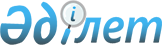 Об утверждении правил содержания и выгула собак и кошек, отлова и уничтожения бродячих собак и кошек в населенных пунктах Кызылординской области
					
			Утративший силу
			
			
		
					Решение Кызылординского областного маслихата от 18 марта 2015 года N 262. Зарегистрировано Департаментом юстиции Кызылординской области 21 апреля 2015 года N 4961. Утратило силу решением Кызылординского областного маслихата от 12 октября 2022 года № 143
      Сноска. Утратило силу решением Кызылординского областного маслихата от 12.10.2022 № 143 (вводится в действие по истечении десяти календарных дней после дня первого официального опубликования).
      В соответствии с пунктом 2-2 статьи 6 Закона Республики Казахстан от 23 января 2001 года "О местном государственном управлении и самоуправлении в Республике Казахстан" Кызылординский областной маслихат РЕШИЛ:
      1.  Утвердить прилагаемые правила содержания и выгула собак и кошек, отлова и уничтожения бродячих собак и кошек в населенных пунктах Кызылординской области. 

      2.  Признать утратившим силу решение Кызылординского областного маслихата "Об утверждении правил содержания и выгула собак и кошек, отлова и уничтожения бродячих собак и кошек в населенных пунктах Кызылординской области" от 30 июля 2014 года № 214 (зарегистрировано в Реестре государственной регистрации нормативных правовых актов за № 4743, опубликовано в газетах "Сыр бойы" и "Кызылординские вести" от 16 августа 2014 года № 119-120).

      3.  Настоящее решение вводится в действие по истечении десяти календарных дней после дня первого официального опубликования.

 Правила содержания и выгула собак и кошек, отлова и уничтожения бродячих собак и кошек в населенных пунктах Кызылординской области
      Сноска. Правила - в редакции решения Кызылординского областного маслихата от 29.03.2018 № 195 (вводится в действие по истечении десяти календарных дней после дня первого официального опубликования). 1. Общие положения
      1. Настоящие правила содержания и выгула собак и кошек, отлова и уничтожения бродячих собак и кошек в населенных пунктах Кызылординской области (далее – Правила) устанавливают порядок содержания и выгула собак и кошек, отлова и уничтожения бродячих собак и кошек на территории Кызылординской области.
      2. Правила распространяются на всех физических и юридических лиц, которые содержат и выгуливают собак и кошек независимо от форм собственности (далее - владельцы).
      3. Правила разработаны в соответствии с Кодексом Республики Казахстан от 5 июля 2014 года "Об административных правонарушениях", Законом Республики Казахстан от 23 января 2001 года "О местном государственном управлении и самоуправлении в Республике Казахстан" и Законом Республики Казахстан от 10 июля 2002 года "О ветеринарии".
      4. В настоящих правилах используются следующие основные понятия:
      1) специальная установка – установка для утилизации (сжигания) биологических отходов (инсинератор, крематор, трупосжигательная печь и другие предусмотренные для этих целей установки);
      2) пневматическое оружие - оружие, средство поражения цели которого получает направленное движение за счет энергии сжатого, сжиженного или отвержденного газа;
      3) домашние животные – собаки, кошки и другие животные, которые в течение продолжительного исторического периода традиционно содержатся и разводятся человеком, а также животные видов или пород, искусственно выведенных человеком для удовлетворения эстетических нужд и не имеющих, жизнеспособных диких популяций, состоящих из особей с аналогичными морфологическими признаками, и существующих продолжительное время в их естественном ареале. 2. Условия содержания собак и кошек
      5. Владельцам собак и кошек, необходимо соблюдать санитарно-гигиенические, зоогигиенические требования и ветеринарные (ветеринарно-санитарные) правила.
      6. Не допускается содержать собак и кошек в местах общего пользования многоквартирных жилых домов (во дворе, подъездах, подвалах, на чердаках, лестничных площадках).
      7. На территориях индивидуальных жилых домов, частных построек, собаки содержатся на изолированной территории и (или) на привязи, в условиях исключающих побег собаки, нападение на людей и животных. Если территория охраняется собакой, о наличии собаки на территории сообщается предупредительной табличкой на воротах при входе на территорию. 3. Порядок содержания собак и кошек
      8. Владельцам собак и кошек необходимо:
      1) в случае внезапного падежа собак и кошек, при подозрении на заболевание, изолировать их до прибытия специалистов ветеринарной службы; 
      2) принять безотлагательные меры по организации утилизации трупов павших собак и кошек на местах, установленных местными исполнительными органами;
      3) беспрепятственно предоставить специалистам ветеринарных учреждений по их обоснованному требованию животное для осуществления осмотра, диагностических исследований и проведения лечебно-профилактических мероприятия, прививок, вакцинации.
      9. В случае возникновение фактов подозрения на заболевание собак и кошек бешенством, ранее не прошедших процедуры иммунизации (вакцинации) против указанной инфекции, они в порядке, установленном законодательством, подвергаются изъятию, а при необходимости последующему уничтожению. 4. Порядок выгула собак и кошек
      10. Владельцам собак и кошек запрещается:
      1) выгуливать собак и кошек на детских игровых площадках дошкольных учреждений, школьных дворах, территориях лечебно-профилактических и медицинских учреждений здравоохранения, стадионах, парках, скверах; 
      2) выгуливать собак и кошек на пляжах, купать в общественных местах купания, на прудах, фонтанах, водоемах и водозаборных сооружениях;
      3) посещать с собаками и кошками (кроме собак-поводырей, сопровождающих людей, имеющих инвалидность по зрению) магазины, организации общественного питания, медицинские, культурные, спортивные и общеобразовательные учреждения (кроме посещения специально организованных мероприятий, либо посещения специализированных, учреждений (организаций) для посещения с собаками, кошками); 
      4) осуществлять выгул собак, кроме щенков собак в возрасте до трех месяцев и декоративных пород собак, лицам младше 12 лет без сопровождения совершеннолетних лиц; 
      5) осуществлять выгул собак лицам, находящимся в состоянии алкогольного, наркотического опьянения. 
      11. В общественных местах, общественном транспорте и на улицах держать собак на коротком поводке, в наморднике, декоративные породы собак и кошек допускается перевозить в сумках, в специально предназначенных клетках (контейнерах для переноса) или держа на руках.
      12. Щенки собак в возрасте до трех месяцев и декоративные породы собак, анатомические особенности которых не позволяют надеть намордник, могут выгуливаться без намордника. 
      13. При пастьбе сельскохозяйственных животных, специально обученные, служебные собаки, состоящие на учете, могут находиться без поводков и намордников.
      14. Необходимо убирать все естественные испражнения (экскременты), выделенные во время выгула собак и кошек.  5. Отлов и уничтожение бродячих собак и кошек
      15. Собаки и кошки, находящиеся в общественных местах без сопровождающих лиц, (кроме собак с ошейниками и оставленных владельцами на привязи у предприятий, организаций, учреждений) считаются безнадзорными (бродячими) и подлежат отлову государствеными ветеринарными организациями по отлову бродячих собак и кошек. 
      К работе по отлову бродячих собак и кошек, допускаются лица, прошедшие медицинское обследование, не состоящие на учете в психоневрологическом и наркологическом диспансерах. Бригада отлова оснащается средствами индивидуальной защиты и специальной одеждой Организации.
      16. Отлов проводится согласно графику отлова бродячих собак и кошек, утверждаемым руководителем Организации по согласованию с местным исполнительным органом области, а также по заявлениям физических и юридических лиц. Заявления подлежат обязательной регистрации в журнале, в котором указываются:
      1) причина отлова;
      2) сведения о заявителе (фамилия, имя, отчество (при наличии) гражданина, наименование юридического лица, фамилия, имя, отчество его представителя, адрес, контактные телефоны);
      3) вид животного;
      4) место обитания животного (адрес и подробное описание места обитания);
      5) описание животного;
      6) сведения о причине отлова (укус, немотивированная агрессия).
      17. При осуществлении деятельности по отлову бродячих собак и кошек специалисты Организации должны иметь при себе удостоверение, которые предоставляются по требованию граждан.
      18. К разрешенным средствам отлова относятся: петли, пневматическое оружие с применением обездвиживающих препаратов, имеющих разрешение к применению на территории Республики Казахстан (с дозировкой в зависимости от веса животного), сети, сачки-ловушки, а также другие средства и приспособления, не приводящие к смерти собаки и кошки в момент отлова.
      19. Отлов и уничтожение бродячих собак и кошек организуется и проводится с соблюдением прав и законных интересов лиц с соблюдением принципов гуманности. 6. Заключительные положения
      20. За нарушение настоящих правил владельцы собак и кошек несут ответственность в соответствии с Кодексом Республики Казахстан от 5 июля 2014 года "Об административных правонарушениях".
					© 2012. РГП на ПХВ «Институт законодательства и правовой информации Республики Казахстан» Министерства юстиции Республики Казахстан
				
      Председатель 35 сессии

Временно исполняющий

      Кызылординского областного

обязанности секретаря

      маслихата

Кызылординского

      областного маслихата

      А. Тайманов

А. Оңғарбаев

      СОГЛАСОВАНОРуководитель государственногоучреждения "Кызылординскаяобластная территориальная инспекцияКомитета ветеринарного контроля инадзора Министерства сельскогохозяйства Республики Казахстан"________________О. Батырханов"20" марта 2015 года

      СОГЛАСОВАНОРуководитель государственногоучреждения "Департамент по защитеправ потребителей Кызылординскойобласти Агентства РеспубликиКазахстан по защите правпотребителей"________________Р. Нуртаев"20" марта 2015 года

      СОГЛАСОВАНОНачальник Департаментавнутренних дел Кызылординскойобласти Министерствавнутренних дел Республики Казахстанполковник полиции__________________ Ж. Сулейменов"20" марта 2015 года
Утверждено решением
Кызылординского областного маслихата
от "18" марта 2015 года № 262